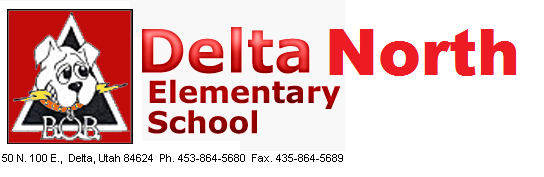 A Title 1 SchoolSchool Community Council Meeting Schedule2019-2020All meetings will be held at 2:30 in the Principal’s OfficeSeptember 17, 2019January 21, 2020February 18, 2020March 17, 2020